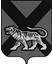 ТЕРРИТОРИАЛЬНАЯ ИЗБИРАТЕЛЬНАЯ КОМИССИЯ
МИХАЙЛОВСКОГО РАЙОНАРЕШЕНИЕ                                                               с. МихайловкаОб освобождении члена участковой комиссииизбирательного участка № 1726 от обязанностейчлена комиссии с правом решающего голоса Коркишко Е.Н. до истечения срока полномочий       Рассмотрев поступившие в письменной форме заявление члена участковой  комиссии с правом решающего голоса избирательного участка  № 1726 Елены Николаевны Коркишко о сложении полномочий члена  участковой  комиссии с правом решающего голоса до истечения срока полномочий, руководствуясь подпунктом «а» пункта 6 статьи 29 Федерального закона «Об основных гарантиях избирательных прав и права на участие в референдуме граждан Российской Федерации»,  пунктом 1 части 6 статьи 32 Избирательного кодекса Приморского края территориальная избирательная комиссия  Михайловского района           РЕШИЛА:1. Освободить от обязанностей  члена  участковой избирательной  комиссии избирательного  участка № 1726 с правом решающего голоса до истечения срока полномочий и зачислить в резерв составов участковых избирательных комиссий Михайловского муниципального  района избирательной комиссии избирательного участка № 1726   Коркишко  Елену Николаевну, предложенную собранием избирателей по месту работы - муниципальное бюджетное общеобразовательное учреждение средняя общеобразовательная школа с. Ивановка. 2. Направить настоящее решение в участковую  комиссию избирательного участка  № 1726 для сведения.3. Направить настоящее решение  для размещения на официальных сайтах Избирательной комиссии Приморского края, администрации Михайловского муниципального района в разделе «Территориальная избирательная комиссия Михайловского района» в информационно-телекоммуникационной сети «Интернет». Председатель комиссии                                                           Н.С. ГорбачеваСекретарь  комиссии                                                               В.В. Лукашенко22.08.2018                                                              107/660